Příprava MŠ Sokolovská, 1. skupina (14. dubna)
Místo a čas: MŠ Sokolovská, 14. 4. 2015, 12:30-13:30
Děti: cca 10 dětí předškolního věku (musíme počítat s nemocemi)
Cvičný učitel: Žofka, Klárka, Marťa, A.H.Téma: Úvod do problematiky komunikace Neslyšících a téma Barvy v ČZJ
Vzdělávací cíl: Děti se seznámí se základními informacemi o komunikaci neslyšících a osvojí si znaky ČZJ pro 9 barev. Na konci hodiny bude každé dítě schopné v ČZJ požádat o odměnu - obrázek (jednoduchými znaky PROSÍM + znak dané barvy + DĚKUJI  )
Výchovný cíl: Děti si uvědomí, že neslyšící osoby jsou stejné jako ony, pouze používají jiné komunikační systémy.Vyučovací metody: Konstruktivní výuka:situační metoda - diskuze - řešení problému (úvod - řešení způsobu komunikace + úvodní seznámení s komunikací neslyšících)didaktická hra (odezírání, opakování barviček s kloboukem, odměny, sluníčko)skupinová a kooperativní výuka ( "učitel" určuje cíl výuky, rozděluje děti do skupin a určuje velikost skupiny, plánuje činnost, vysvětluje přidělený úkol, asistuje při plnění úkolu...)Transmisivní výuka:frontální výuka (učení znaků barviček - děti sice pracují ve skupinkách, ale vedoucí skupinky je ten, kdo "ví", a děti se "papouškováním" učí)Nové pojmy: Neslyšící x hluchý, znakový jazyk, tlumočník Časový harmonogram:12:30-12:38
ÚVOD (hromadná výuka, konstruktivní vyučování) -  sedíme v kroužku, přítomen tlumočník (ale nejdřív netlumočí), Žofka N. bude znakovat na děti (v ČZJ je pozdraví a zeptá se, jak se mají a jak se jmenují), děti nerozumějí => Co teď? Marťa se snaží návodnými otázkami dovést děti k tomu, jak s neslyšícími komunikovat (převést to na paralelu toho, když sem přijede někdo z ciziny, třeba někdo z Číny, a neumí česky a my neumíme jeho jazyk (čínsky), co můžeme dělat? naučit se jeho jazyk, zkusit to rukama nohama, ... najít někoho, kdo čínsky umí a kdo nám bude tlumočit) => my tu naštěstí tlumočníka máme

-Žofka se ve znakovém jazyce představí, řekne něco málo o sobě - jak se jmenuje, že chodí na VŠ, že ostatní holky, co s ní přišly, jsou její spolužačky a že dneska přišla, protože je zvědavá, jak to vypadá u dětí ve školce a taky, aby si mohli společně trochu popovídat a něco si zahrát; pak ze zeptá, jestli děti znají taky někoho, kdo neslyší nebo kdo špatně slyší => vysvětlit, že "není hluchý jako hluchý", že někdo třeba trochu slyší, ale málo (třeba slyší velkou ránu, ale ne, když někdo mluví) a že ne každému se líbí označení "hluchý", tak je lepší říkat "neslyšící"; taky někdo znakuje, ale někdo ne, a někdo umí poznat, co mu druhý říká, podle pohybů pusy => děti, uměly byste to taky? Co si to vyzkoušet?ODEZÍRÁNÍ
12:38-12:45
- Marťa uvede aktivitu o odezírání. A.H. položí do jednoho koutu třídy  na zem obrázky 4 dopravních prostředků; děti si dojdou obrázky prohlédnout, pak se vrátí do kroužku a Klárka jim bezhlasně řekne název jednoho z dopravních prostředků - úkolem dětí je přijít na to, jaké slovo jim Klárka říkala. M. poprosí děti, aby se hlásily, aby bylo zřetelné i pro neslyšícího, kdo chce mluvit.- to samé opakujeme s barvami (barevné papíry rozmístíme v jiném koutě třídy A.H.), ale slovo Klárka  dětem řekne dřív, než uvidí výběr (aby si děti mohly uvědomit, že bez kontextu je prakticky nemožné slovo rozeznat), děti slovo neuhádnou => doběhnou se podívat na barevné papíry, vrátí se, řekneme všem dětem najednou stejné slovo a děti ho zkusí "odezřít" Marťa se dětí zeptá, komu to přišlo lehké/těžké? Kdo by chtěl/uměl si takhle celý den s někým povídat, kdyby ho vůbec neslyšel a jen by se mu díval na pusu (děti se hlásí a odpovídají) => Zeptám se, jak by to bylo příjemné Žofce? Neslyšící se musí odezírání učit, ale není to vůbec lehké, kdybychom teď všichni přestali používat hlas a jen otevírali pusu, to bychom si toho asi moc neřekli a nezahráli, tak co kdybychom zkusili něco jiného => co se naučit nějaké znaky? Třeba znaky barev?12:45-13:00
UČÍME SE ZNAKY BAREV
-dáme před děti kartičky s  obrázky ručiček a očíček. Klárka řekne, že když někdo neslyší a znakuje, tak potřebuje ke znakování ruce a taky na druhého vidět => oči, každé dítě si bude mět za úkol vybrat jeden obrázek a podle toho, jaký budou mít v ruce obrázek se rozdělí do dvou skupinek (tj. ideálně 5 a 5 dětí) - jednu skupinku vede Klárka, druhou bude mít na starost Martina
- každá skupinka má k dispozici svou sadu 9 barevných papírů (červená, modrá, zelená, žlutá, hnědá, černá, bílá, oranžová a růžová) - papíry rozložíme před děti, každé dítě si vybere jeden 
- následně se ve skupinkách naučíme s pomocí barevných papírů znaky pro červenou, modrou, zelenou, žlutou, hnědou, černou, bílou, oranžovou a růžovou barvu: děti budeme postupně vyvolávat, dítě ukáže všem svůj barevný papír, lektor jim předvede znak pro danou barvu, všichni ho několikrát zopakují. Toto zopakujeme postupně u všech dětí (barev). Pak jim ukážeme znaky pro zbylé z devíti barev, které si nikdo nevybral, případně, když budou mít děti zájem, můžeme na přání doplnit znaky pro fialovou, zlatou, stříbrnou atd.- Na konci této aktivity všechny znaky s dětmi zopakujeme: Děti před sebe dají na jednu společnou kupičku své barevné papíry. My ukážeme znak a děti budou mít co nejdřív vzít papír odpovídající dané barvě (body se nepočítají, jde o zábavu a opakování)- cílem není, aby si všechny děti zapamatovaly všechny znaky, ale alespoň znak barvy toho barevného papíru, který si vybraly
13:00-13:10
SOUTĚŽ + odměny
-Žofka drží klobouk, volá postupně po jednom děti, každé dítě tak vytáhne z klobouku lísteček barevného papíru a Žofka se zeptá dětí, jak se ta barva ukáže (odpovídají všichni hromadně, cílem je, aby každou barvu vždy aspoň jedno dítě vědělo); pokud děti znak vědí, položíme lísteček papíru na zem, jako že to uý máme splněno, a jde losovat další dítě; kdyby děti vůbec nevěděly, znovu jim ukážeme znak a lísteček nepoložíme na zem, ale vrátíme ho do klobouku. (cca 5 minut)- Martina: za odměnu (protože vyhráli všichni) si každé dítě řekne pomocí znaků o odměnu podobě barevného obrázku nebo nálepky… Když ale chceme odměnu, musíme si o ni umět říct. Co se říká, když něco chceme? Prosím a pak děkuji => Jak to řekneme v ČZJ? Zeptáme se Žofky (přes tlumočníka) => Žofka ukáže dětem znak  PROSÍM  (znak oběma rukama, ne na tváři) a DĚKUJI (Žofka ukáže znaky všem hromadně a všichni hromadně si to zopakují). Pak děti postupně budou prosit Žofku o odměnu: ukáží PROSÍM a k tomu přidají znak barvy, kterou si zapamatovaly a na závěr poděkují13:10-13:30
Závěr - SLUNÍČKO
-„malování“ sluníčka pomocí prstových barev (Uvede to Klárka...povídali jsme si o lidech, pro které jsou pro popovídání s kamarády nejdůležitější ruce a naučili jsme se ukázat několik znaků ČZJ pro barvy, tak abychom na to nezapomněli, vyrobíme si společně barevné ručičkové sluníčko...)
- velký papír, na něm předkreslené velké kolečko (přibližný obvod vypočítáme tak, aby se tam každá dětská tlapka vešla alespoň jednou, případně můžeme doplnit své dlaně my)
- každé dítě si vezme svou oblíbenou barvičku, namaže si ji pečlivě na dlaň (samozřejmě pomáháme my i A.H.) a obtiskne svou dlaň po obvodu kroužku tak, aby na konci vyšlo barevné sluníčko
- děti se střídají jedno po druhém a postupně si chodí umývat ručky (pomáhají paní učitelky a A.H.)
- výsledné sluníčko si děti mohou vystavit někde ve školce, popřípadě může posloužit následující týden k opakování barviček s druhou skupinou- časy jsou samozřejmě orientační, vše musíme operativně přizpůsobit aktuální situaciCo bude celu dobu dělat tlumočník? Tlumočník bude celou dobu vedle Žofky a bude tlumočit. Děti tak budou moci podvědomě sledovat, jak tlumočník pracuje.Potřebujeme:
od MŠ Sokolovská: barevné papíry velikosti A4 (2 sady: červená, modrá, zelená, žlutá, hnědá, černá, bílá, oranžová a růžová), prstové barvy, štětce, ubrusy na malování, zástěrky pro dětizařídíme si: kartičky s ručičkami a očíčky (Marťa), barevné nálepky nebo obrázky jako odměnu (Žofka)
- tlumočníka již máme domluveného (K. Vlasatá v rámci tlumočnické praxe)
- bílý papír velkého formátu na sluníčko (Žofka)
- barevný tisk + laminace- dopravní prostředky Klárka  tisk si prosím zajistěte v kopyslužbě a paragon (s razítkem a podpisem) přineste kol. Matějkovi; laminaci si prosím zajistěte u Mileny - OKPřílohy:

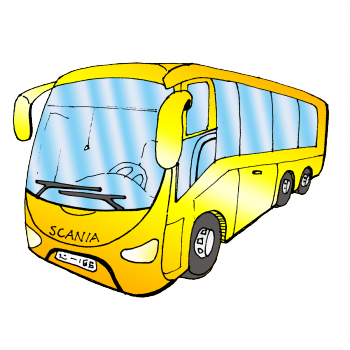 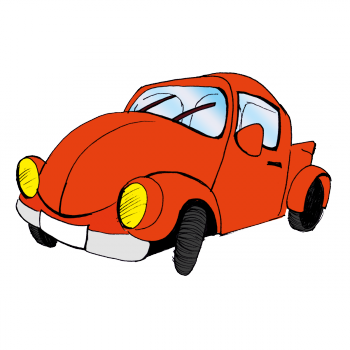 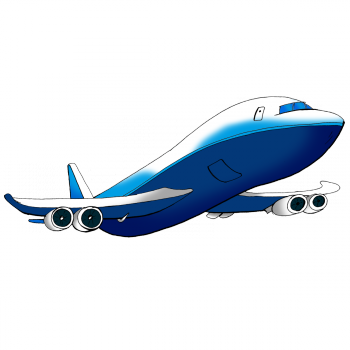 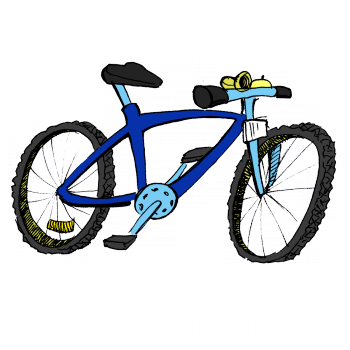 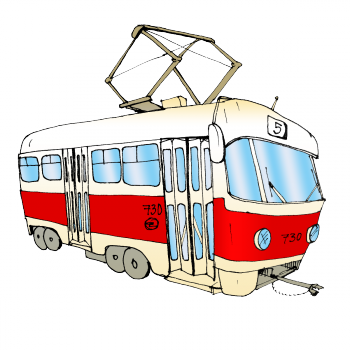 